ДОПОЛНИТЕЛЬНАЯ ОБЩЕОБРАЗОВАТЕЛЬНАЯ ПРОГРАММАВОЕННО-СПОРТИВНОЙ СЕКЦИИ
«Юные патриоты»Уровень программы: базовыйВозраст обучающихся: 13-18 летСрок реализации: 5 летРазработчик: Егорова Лариса Викторовна, руководитель ШСК «ВИКТОРИЯ», учитель физической культуры.Новосибирск 2021СОДЕРЖАНИЕПояснительная запискаУчебно-тематический планСодержание программыУсловия реализации программыКонтроль, оценка результатов и формы подведения итогов реализации программыПриложение 1ПОЯСНИТЕЛЬНАЯ ЗАПИСКАБыть патриотом... Что это значит?А это значит Родину любить,А это значит честно, бескорыстно Отечеству любимому служить...Учить детей гордиться своим родомИ честь его блюсти и сохранять.Быть лучшей частью русского народа, Которую никто не смог подмять...Военно-патриотическое воспитание - составная часть патриотического воспитания и его высшая форма, ориентированная на формирование у молодежи высокого патриотического сознания, идей служения Отечеству, способности к его вооруженной защите, привитие гордости за русское оружие, любви к русской военной истории, военной службе и военной форме одежды, сохранение и приумножение славных воинских традиций.Духовно-нравственное, патриотическое воспитание, готовность к служению Отечеству, становление у обучающихся активной жизненной позиции и ценностных ориентиров в области гражданского правосознания стало главной целью воспитательного процесса в данной программе.Образовательная деятельность направлена на:формирование и развитие творческих способностей, обучающихся;удовлетворение индивидуальных потребностей, обучающихся в интеллектуальном, нравственном, художественно-эстетическом развитии, а также в занятиях физической культурой и спортом;формирование культуры здорового и безопасного образа жизни;обеспечение духовно-нравственного, гражданско-патриотического, военно-патриотического, трудового воспитания обучающихся;профессиональную ориентацию обучающихся;создание и обеспечение необходимых условий для личностного развития, профессионального самоопределения и творческого труда обучающихся;социализацию и адаптацию обучающихся к жизни в обществе;формирование общей культуры обучающихся;Отличительной особенностью данной программы является то, что обучающиеся знакомятся с двумя направлениями дополнительного образования: с обучением по программам туристско-краеведческой направленности и по гражданско-патриотической.Практические занятия составляют большую часть программы. Упор делается на воспитание у обучающихся умений и навыков самостоятельного принятия решений.Программа предназначена для учащихся МБОУ Лицей №185, ШСК «ВИКТОРИЯ». Заниматься в секции могут учащиеся, не имеющие медицинских противопоказаний. Для участия в военно-спортивных играх, соревнованиях, слетах, и сборах необходим дополнительный медицинский осмотр. Режим работы составляет одно занятия в неделю два часа. Годовая нагрузка составляет 34 учебных недель, 68 учебных часов. Срок реализации программы – 5 лет, с дальнейшим совершенствованием мастерства обучающихся. Программа содержит 2 раздела: «Основы военной службы», «Радиационная, биологическая и химическая защита». Форма организации обучения по программе - очная.Цель и задачи ПрограммыЦель: развить у молодежи гражданственность, патриотизм как важнейшие духовно нравственные и социальные ценности, сформировать у неё профессионально значимые качества, умения и готовность к их активному проявлению в различных сферах жизни общества, особенно в процессе военной и других, связанных с ней, видов государственной службы, верности конституционному и воинскому долгу в условиях мирного и военного времени, высокой ответственности и дисциплинированности.Задачи:Личностные:воспитывать гражданскую и социальную ответственность, заботу о благополучии своей страны;формировать у учащихся активную жизненную позицию;воспитывать чувства причастности к героическому прошлому Родины, гордости за подвиги своих дедов и прадедов;воспитывать уважительное отношение к ветеранам Великой Отечественной войны и воинам Российской армии;формировать самостоятельность и волевые качества;воспитывать «чувство локтя» - умения работать в одной команде.
Метапредметные:развивать у учащихся силу, выносливость, координацию движений в соответствии с их возрастными и физическими возможностями;
Развитие умений:анализировать специальную информацию, получаемую из различных источников;принимать обоснованные решения в конкретной ситуации с учетом реально складывающейся обстановки и своих возможностей.Предметные:усвоение знаний об исторических и культурных ценностях нашего народа;содействовать в приобщении учащихся к изучению военной истории России и родного края;овладеть приёмами строевой и огневой подготовки;овладеть знаниями и умениями оказания первой медицинской помощи;формировать навыки туристской подготовки, выживания в экстремальных условиях.Планируемые результатыУспешное участие в конкурсах города Новосибирск, связанных со строевой и физической подготовкой, военно - спортивной игры” Победа”.Увеличение учащихся, получивших значок ГТО.Введение традиции показательных выступлений участников в честь праздника Великой Победы 9 мая.УЧЕБНО-ТЕМАТИЧЕСКИЙ ПЛАНСОДЕРЖАНИЕ ПРОГРАММЫРАЗДЕЛ I «ОСНОВЫ ВОЕННОЙ СЛУЖБЫ»Строевая подготовкаСтрои и управления ими. Строевые приемы на месте. Строй, фланг, фронт, тыльная сторона строя, интервал, дистанция. Строевая стойка.Предварительная и исполнительная команды. Выполнение команд («Становись!», «Равняйсь!», «Смирно!»)Построение в одну шеренгу. Одношереножный и двухшереножный строи. Перестроение из одной шеренги в две и обратно.Размыкание и смыкание строя.Выход из строя и возвращение в строй, подход к начальнику и отход от него.Повороты на месте (налево, направо, кругом).Движение строевым шагом, повороты в движении. Изменение скорости движения. Движение в составе подразделения.Колонна, развернутый или походный строй.Выполнение воинского приветствия без оружия и в движении.Движение в колонне по одному с отданием военного приветствия. Движение развернутым строем (в шеренге) с отданием воинского приветствия.Исполнение строевой песни.Огневая подготовкаНазначение, боевые свойства, общее устройство и принцип работы автомата АК74. Назначение и общее устройство основных частей и механизмов автомата. Подготовка автомата к стрельбе. Порядок чистки и смазки автомата, его хранение.Последовательность неполной разборки и сборки автомата. Снаряжение магазина патронами и заряжание автомата.Назначение, общее устройство и принцип действия пневматического оружия Пневматическая винтовка и ее устройство. Порядок ее заряжания. Меры безопасности при обращении с винтовкой. Проведение учебных стрельб из пневматического оружия.Радиационная, химическая и биологическая защитаЯдерное оружие и его боевые свойства. Краткая характеристика поражающих факторов ядерного взрыва: ударной волны, светового излучения, проникающей радиации, радиоактивного заражения местности, электромагнитного импульса. Особенности поражающего действия нейтронного боеприпаса. Очаг ядерного поражения. Зоны разрушений, пожаров, радиоактивного заражения местности. Общее понятие о дозе облучения.Химическое оружие, способы и признаки его применения. Классификация боевых токсичных химических веществ (БТХВ) по предназначению и воздействию на организм. Бинарные химические боеприпасы. Очаг химического поражения. Зоны химического заражения. Способы защиты от БТХВ. Правила поведения в зоне химического заражения.Бактериологическое (биологическое) оружие. Способы и признаки его применения. Краткая характеристика основных видов бактериологических средств. Очаг бактериологическою поражения. Опасные и вредные вещества микробиологических производств.Современные обычные средства поражения. Осколочные, шариковые, фугасные боеприпасы и высокоточное оружие. Боеприпасы объемного взрыва. Зажигательное оружие.Основы физической подготовкиРукопашный бой. Приемы самостраховки. Защита от ударов рукой, ногой, палкой, ножом. Защита от пистолета и автомата.УСЛОВИЯ РЕАЛИЗАЦИИ ПРОГРАММЫТребования к минимальному материально-техническому обеспечениюРеализация программы требует наличия:учебного кабинета;Оборудование учебного кабинета:Рабочее место преподавателя;Рабочие места обучаемых;Наглядные пособия: плакаты, информационные стенды, макеты, военное и спасательное имущество:Малогабаритный макет ММАКС-74               Макет	противогаза ОПМакет	химического пенного огнетушителяОгнетушитель углекислотный ОУ-2Индивидуальная аптечка АИ-2Индивидуальный перевязочный пакет ППИСОбщевойсковой защитный костюм ОЗКНосилки медицинскиеАптечка медицинскаяШины ДитерихсаШины КрамераЖгутыМедицинские расходные материалыУчебные патроныСпортивный инвентарьТехнические средства обучения:КомпьютерСканер2 Информационное обеспечение обученияНАДЕВАНИЕ ЛЕГКОГО ЗАЩИТНОГО КОСТЮМА Л-1Условия выполнения норматива: учащийся находится в учебном городке ГО или в спортзале. Форма одежды — повседневная. Противогаз и легкий защитный костюм в походном положении. Надевание защитной одежды производится вне зараженной местности и воздуха. Руководителем занятия (преподавателем ОБЖ) подается команда: «Защитную одежду надеть! Газы!Последовательность выполнения норматива: снять сумку для противогаза и сумку с Л-1 положить около себя; вынуть Л-1 из сумки, развернуть и положить на землю капюшоном к себе; надеть брюки с чулками; застегнуть хлястики или завязать тесемки чулок, перекинуть лямки брюк через плечи и пристегнуть (привязать) их к брюкам, надеть рубаху, откинуть капюшон за голову, а шейный клапан подобрать под рубаху.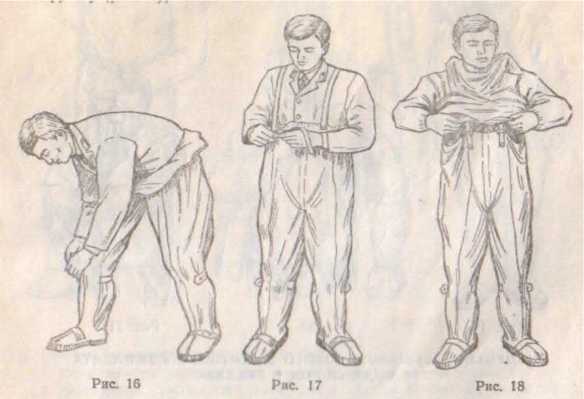 Застегнуть на пуговицу промежный хлястик рубахи, надеть сумку для противогаза и привести противогаз в «боевое» положение, надеть капюшон, обернуть вокруг шеи шейный клапан и застегнуть его, отвернуть обшлага рукавов, надеть перчатки, обхватив резинкой запястье рук, и надеть петли рукавов на большие пальцы рук, завернуть на перчатки обшлага рукавов.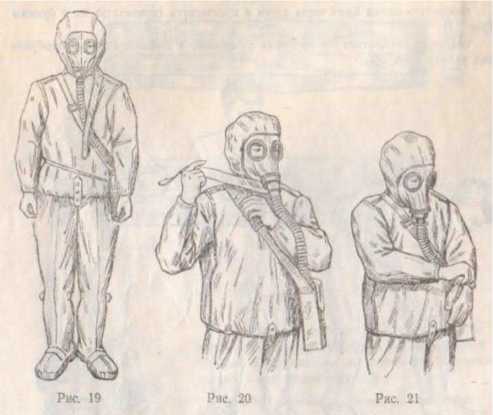 Ошибки, снижающие оценку на один балл:Плохо закреплен горловой клапан.Не застегнуты хлястики или не завязаны тесемки чулок.Ошибки, определяющие оценку «неудовлетворительно»:Не застегнут шейный клапан или не опущены рукава поверх перчаток.При надевании повреждены средства защиты.• Допущены ошибки, определяющие оценку «неудовлетворительно» при надевании противогаза.Время выполнения: норматив засчитывается с момента подачи команды до принятия учащимся положения «смирно» после надевания перчаток.НАДЕВАНИЕ ОБЩЕВОЙСКОВОГО ЗАЩИТНОГО КОМПЛЕКТА
В ВИДЕ «ПЛАЩ В РУКАВА»Условия выполнения норматива: учащиеся находятся в учебном городке ГО или в спортзале. Форма одежды повседневная с брючным ремнем. Противогазы и общевойсковые защитные комплекты в походном положении. Надевание средств защиты производится на незаряженной местности. По команде руководителя занятий (преподавателя ОБЖ) «Плащ, в рукава, чулки, перчатки надеть! Газы!» учащиеся надевают защитный комплект.Последовательность выполнения норматива: вынуть комплект из сумки и развернуть его, надеть чулки; закрепить бретельки чулок у брючного ремня, надеть плащ в рукава, застегнуть полы плаща. Привести противогаз в боевое положение. Надеть капюшон. Надеть перчатки и застегнуть хлястики рукавов.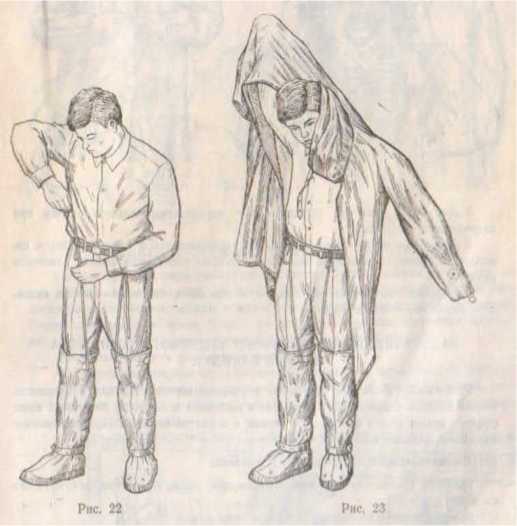 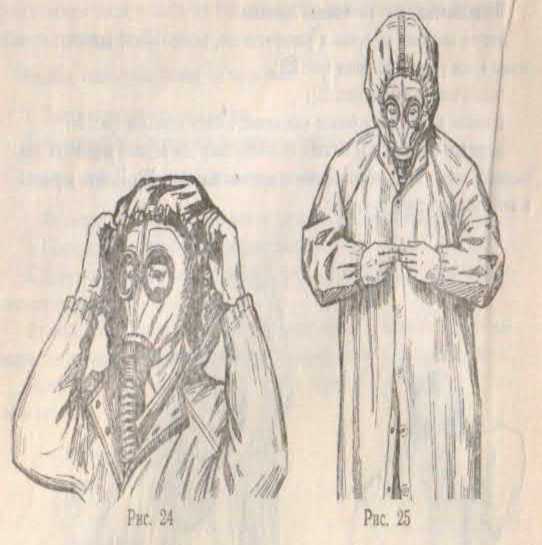 Ошибки, снижающие оценку на один балл:Не застегнуты хлястики чулок или не полностью надеты чулки.Неправильно застегнуты борта плаща или не закреплены держатели шпеньков.Не застегнуты хлястики рукавов.Ошибки, определяющие оценку «неудовлетворительно»:Повреждены средства защиты.Допущены ошибки, определяющие неудовлетворительную оценку при надевании противогаза.Время выполнения: норматив засчитывается с момента подачи команды до принятия учащимся положения «смирно» после застегивания хлястиков рукавов.Выполнение стрельб из электронного оружия (электронный тир).Мишень № 8. Дистанция до мишени 10 м., количество выстрелов 8 (3 пробных, 5 зачетных). Стрельба из электронного оружия производится из положения сидя или стоя с опорой локтями о стол или стойку и без опоры. Время для стрельбы -до 10 минут.• Результат не засчитывается:произведен выстрел без команды спортивного судьи;заряжено оружие без команды спортивного судьи.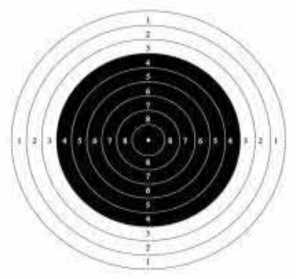 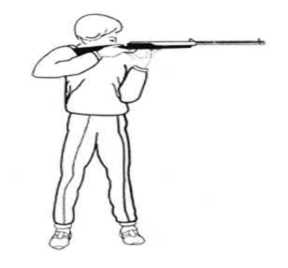 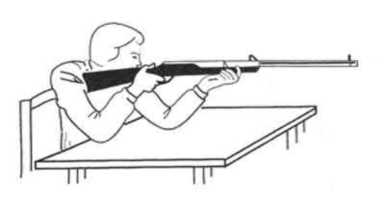 Рассмотренона заседании методического объединенияпротокол № 1 от «30» августа 2021 г.Утвержденоприказом директора МБОУ Лицей №185  № 199 от 31 августа 2021 г.Принятона заседании педагогического советапротокол № 1 от «30» августа 2021 г.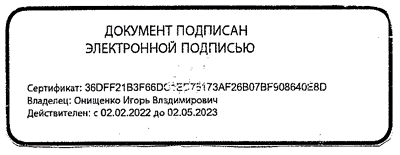 № темыНаименование разделов, темКоличество часовКоличество часовКоличество часов№ темыНаименование разделов, темвсеготеорияпрактикаРаздел I «Основы военной службы»689711Строевая подготовка401391.1Строевые приемы и движение без оружия121111.2Строевые приемы и движение без оружия в составе подразделения28-282Огневая подготовка204162.1Назначение, боевые свойства, общее устройство и принцип работы автомата АК-74.44-2.2Неполная разборка и сборка после неполной разборки автомата АК-7412-122.3Назначение, 	общее	устройство	и	принцип	действияпневматического оружия22-2.4Проведение учебных стрельб из пневматического оружия4-43Радиационная, химическая и биологическая защита8173.1Средства индивидуальной защиты населения817